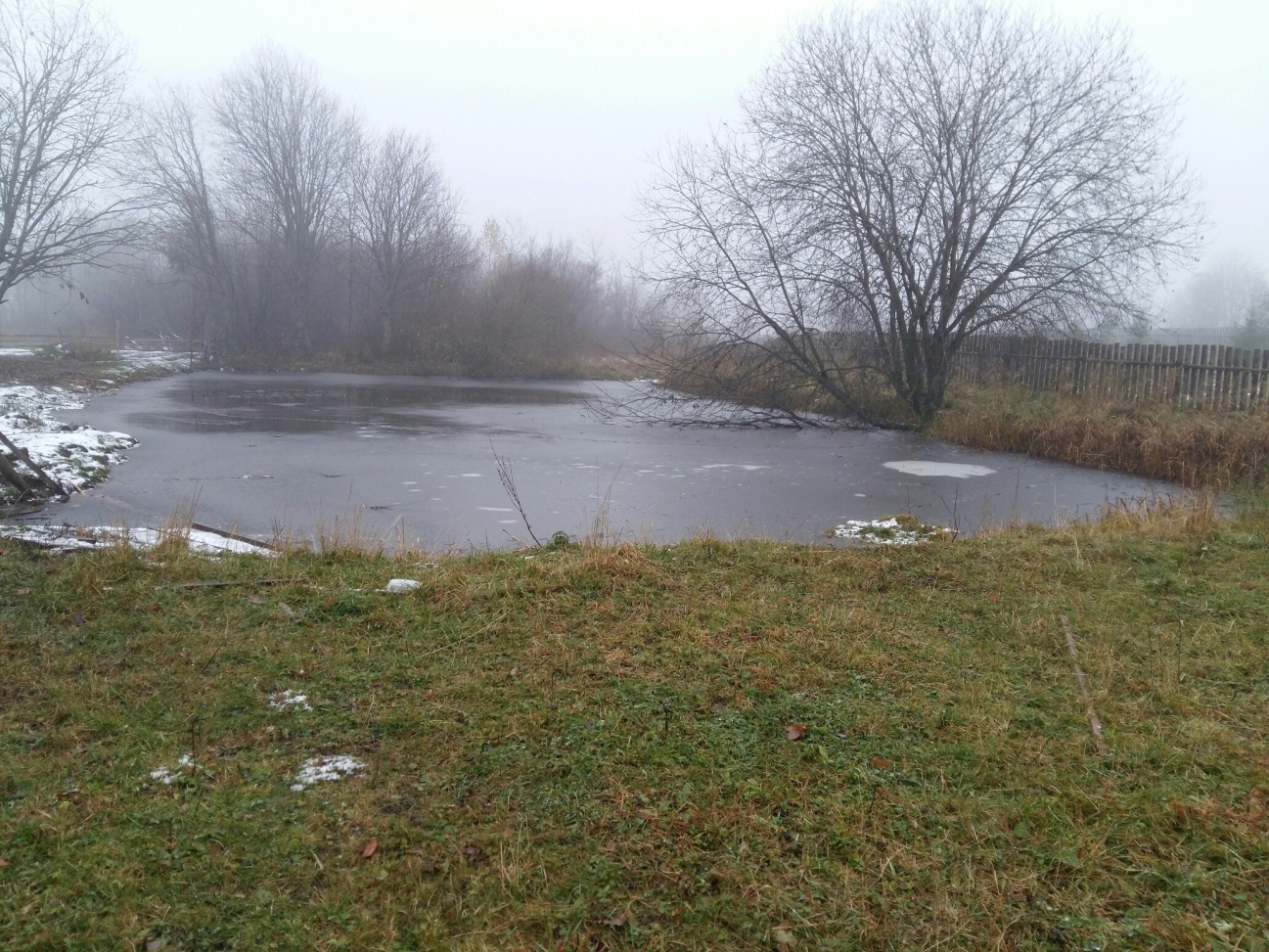 Устройство подъезда к пожарному водоему (Большие Дворища около д.№36 плиты)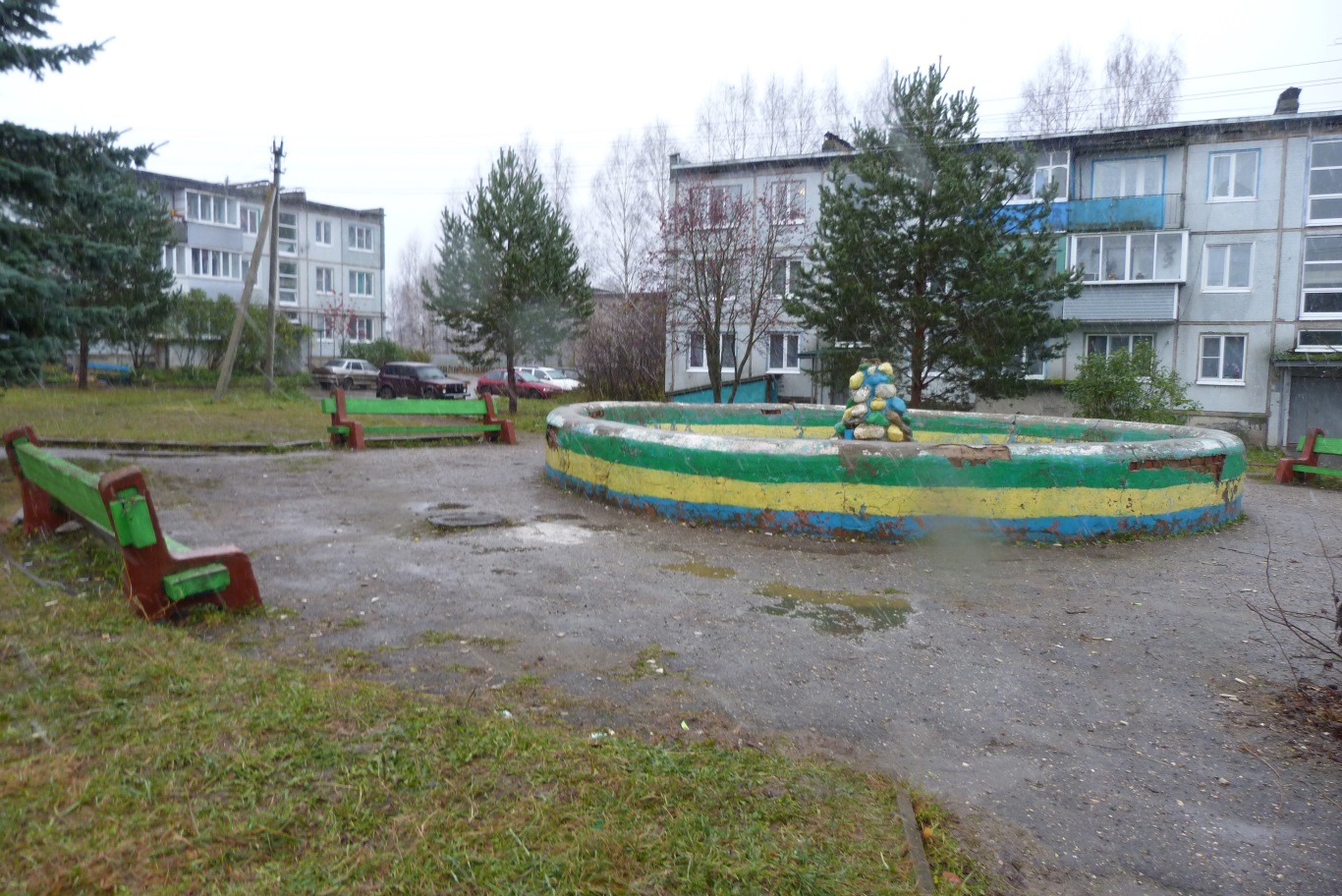 Благоустройство дворовой территории д.Хорошево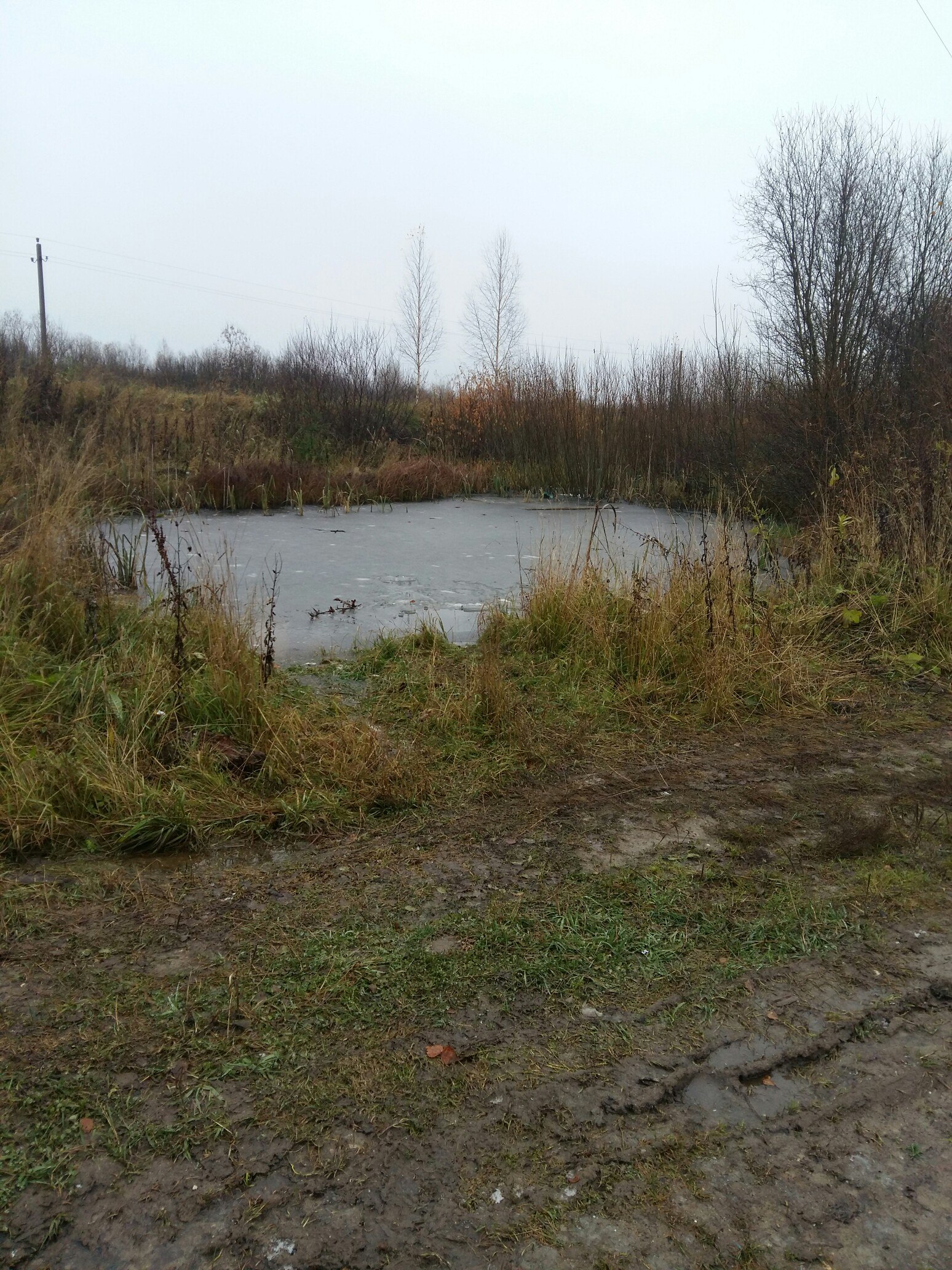  Устройство подъезда к пожарному водоему (Жерноково д.№75 плиты)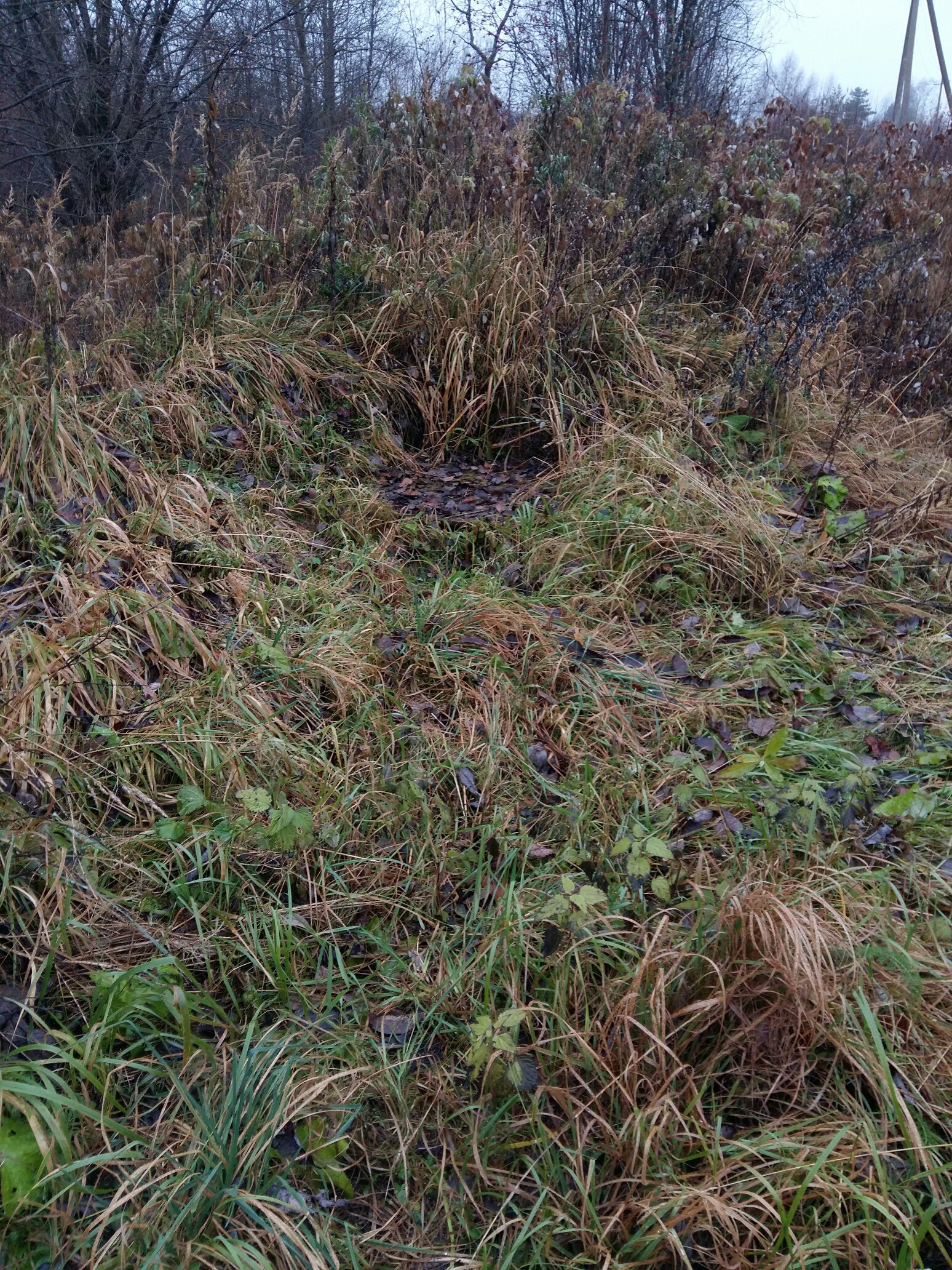 Устройство подъезда к пожарному водоему (Жерноково в близи д.№60 (подсыпка у закрытого ПВ)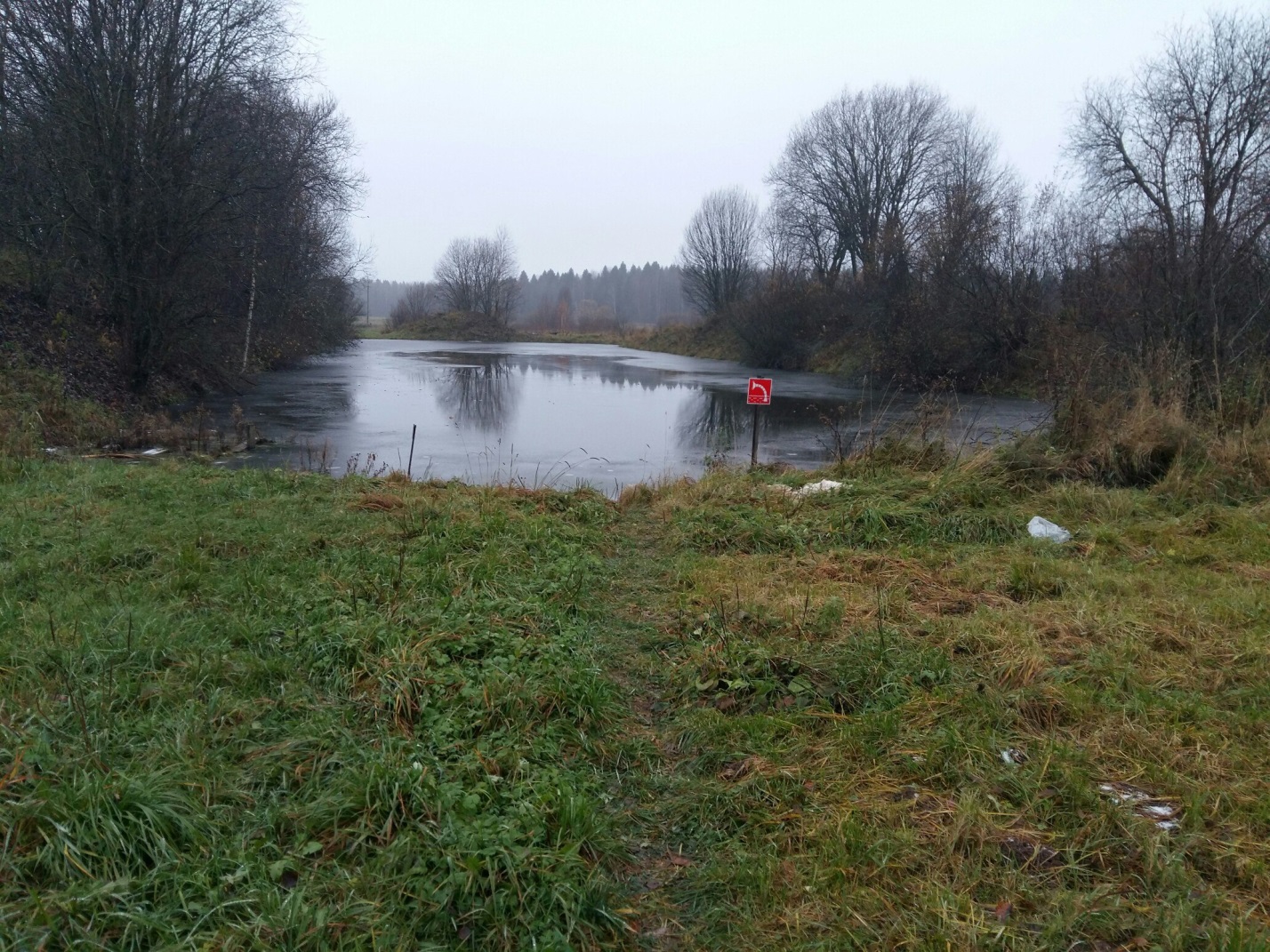 Устройство подъезда к пожарному водоему (Камешник  за д.№6 и №8(плиты)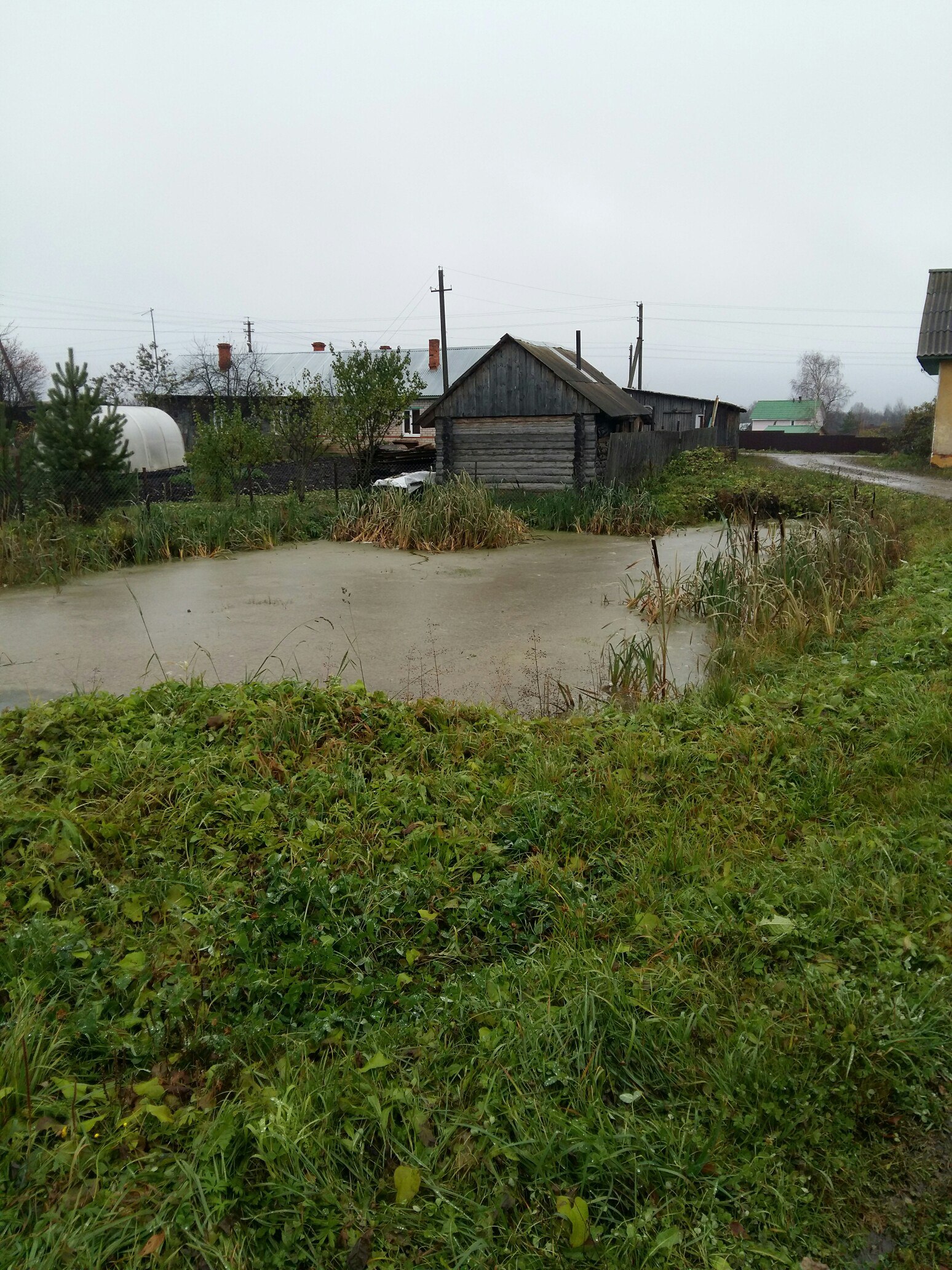 Устройство подъезда к пожарному водоему (Палкино за ДК (подсыпка)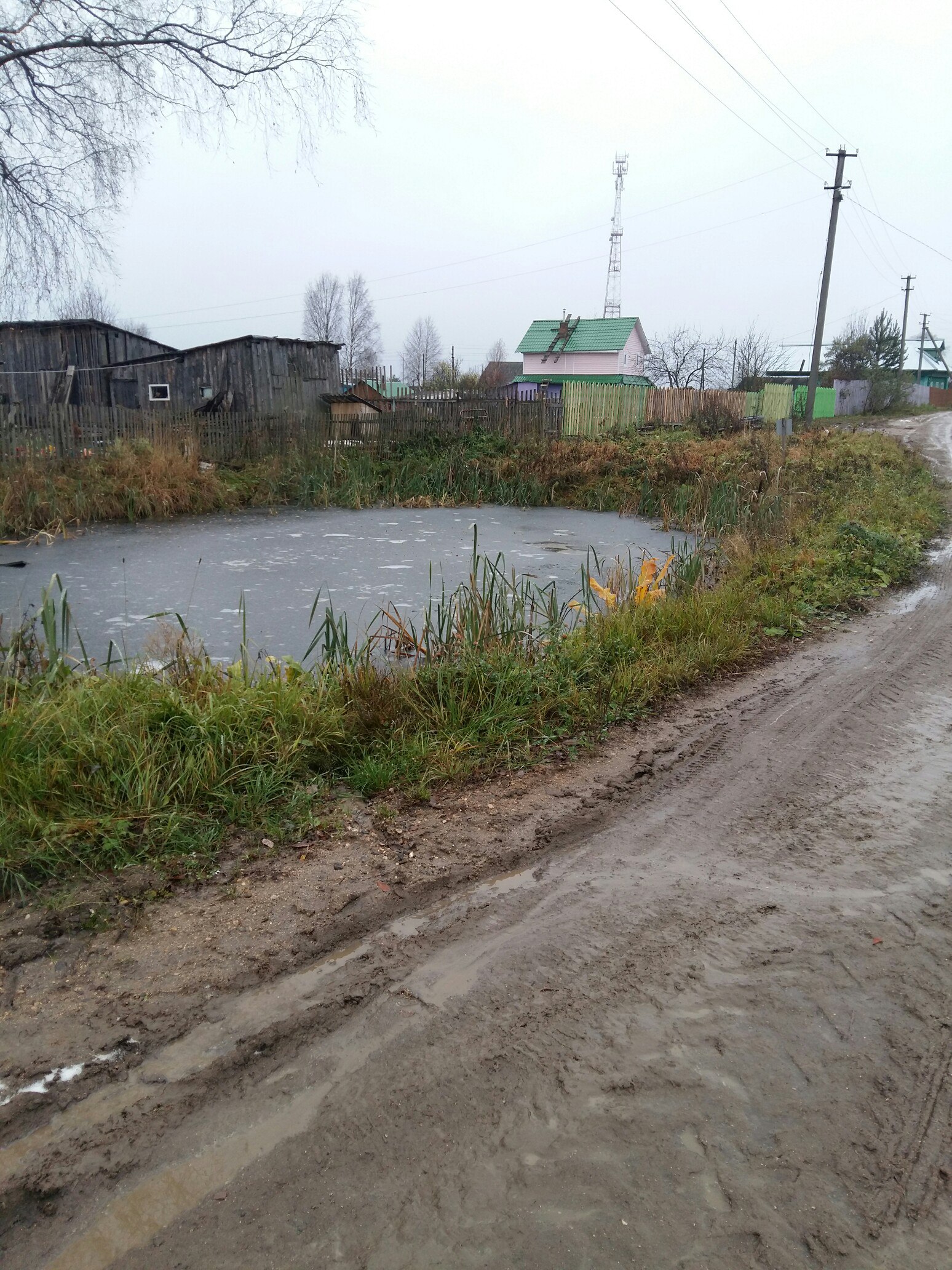   Устройство подъезда к пожарному водоему (Палкино, Цветочная д.12(плиты)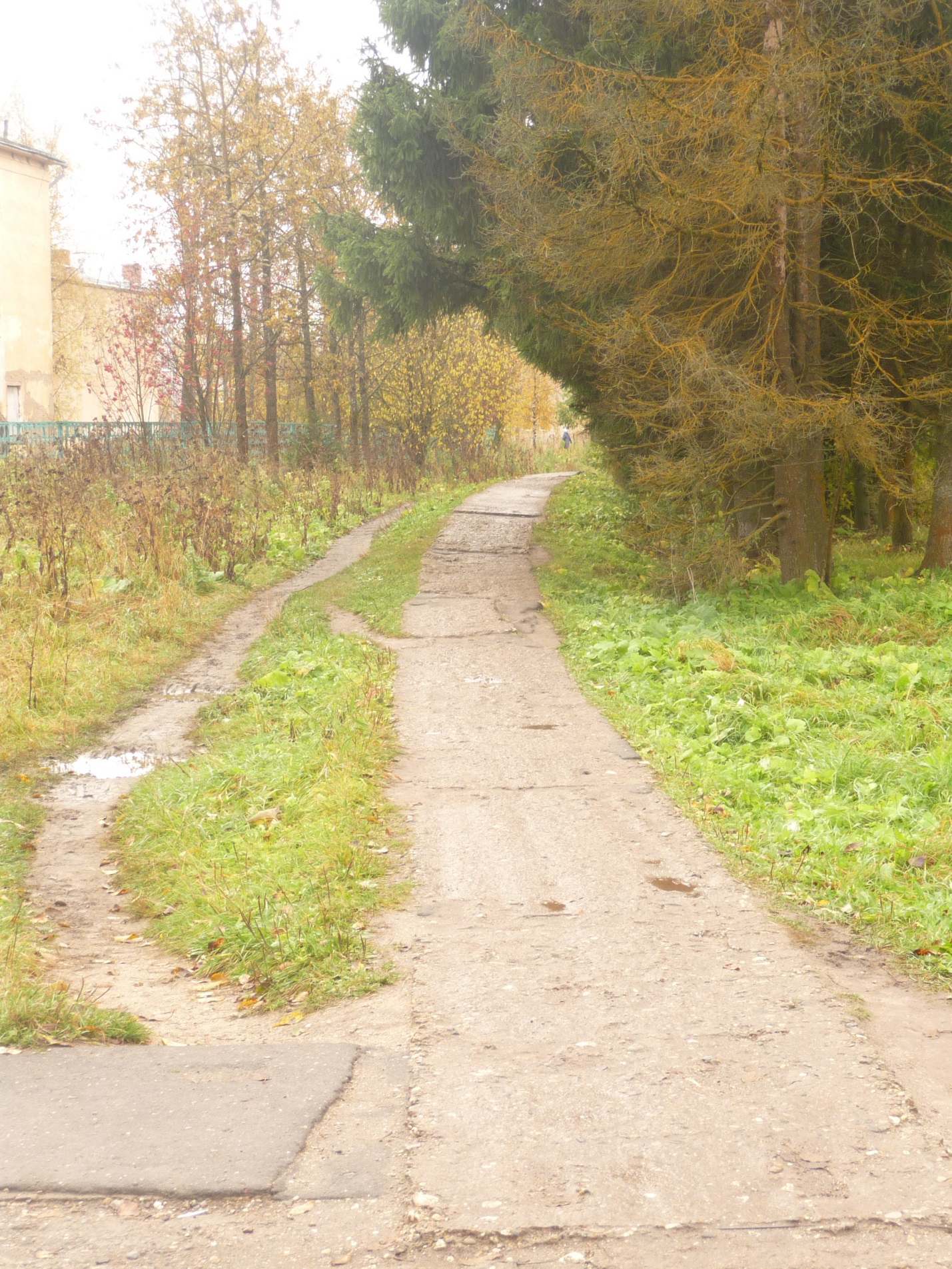   Ремонт пешеходной дорожки по ул.Ленина (Грязовец)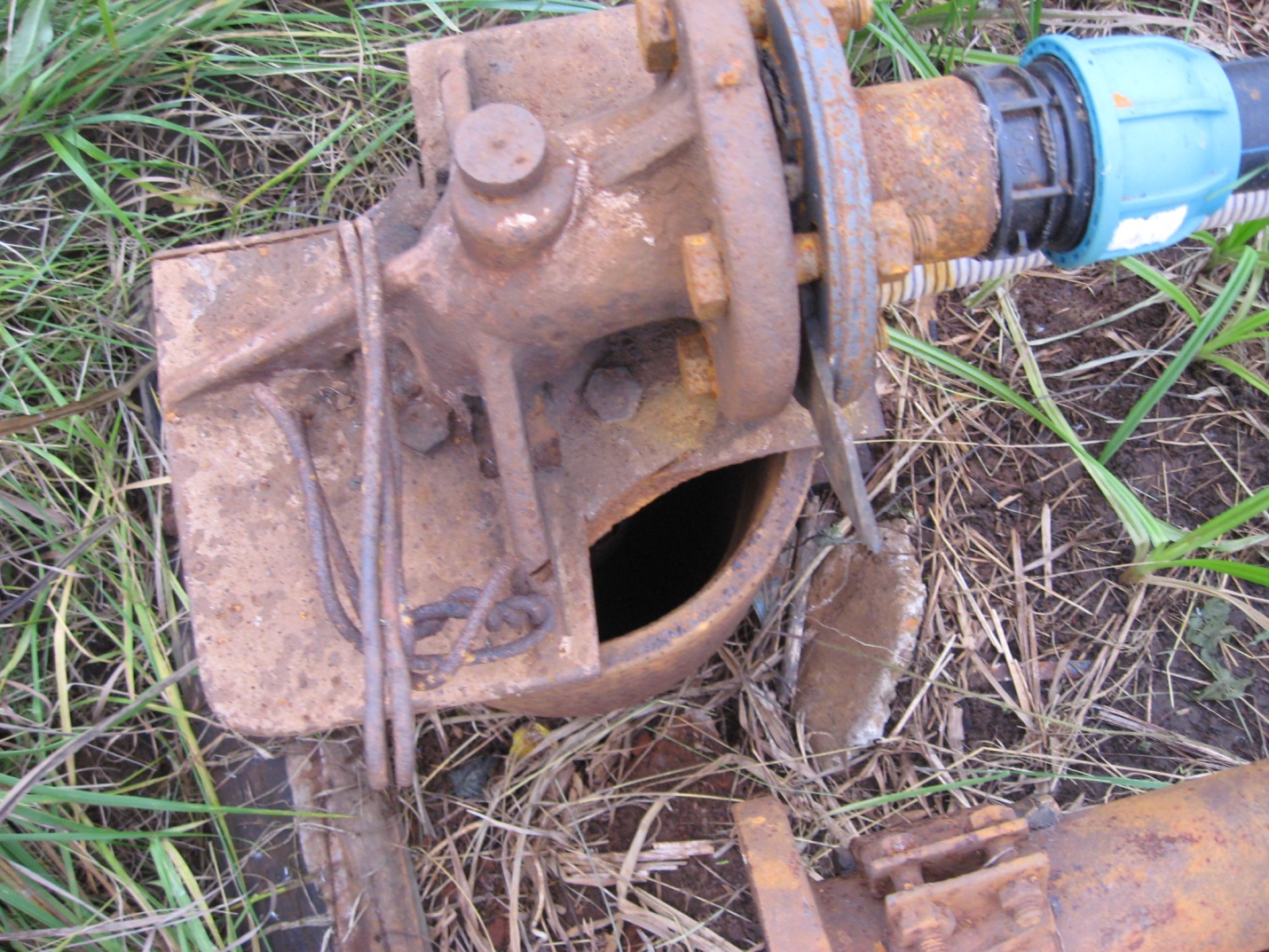 Ремонт скважины п.Вохтога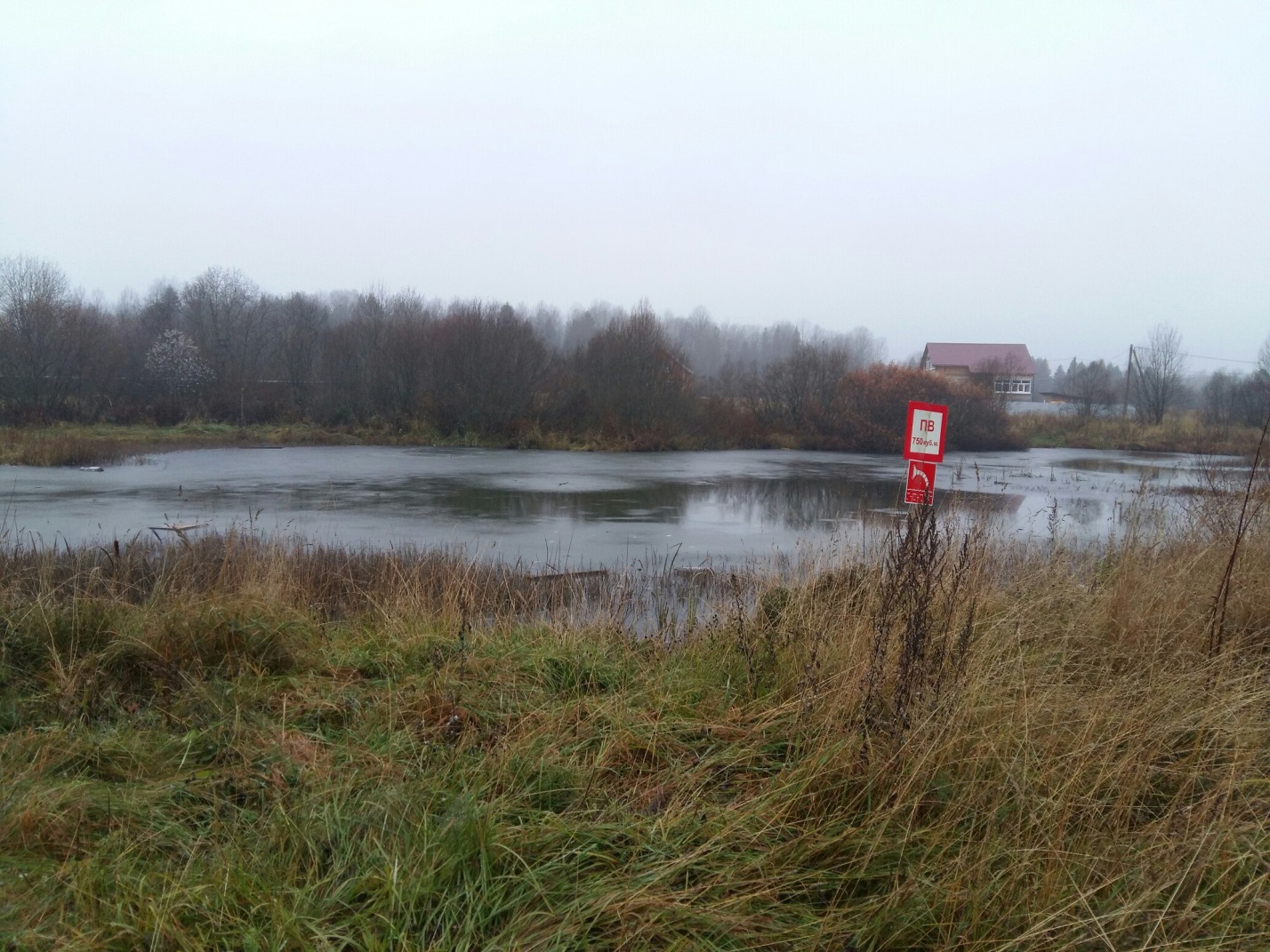  Устройство подъезда к пожарному водоему (Слобода за д. 43 (плиты)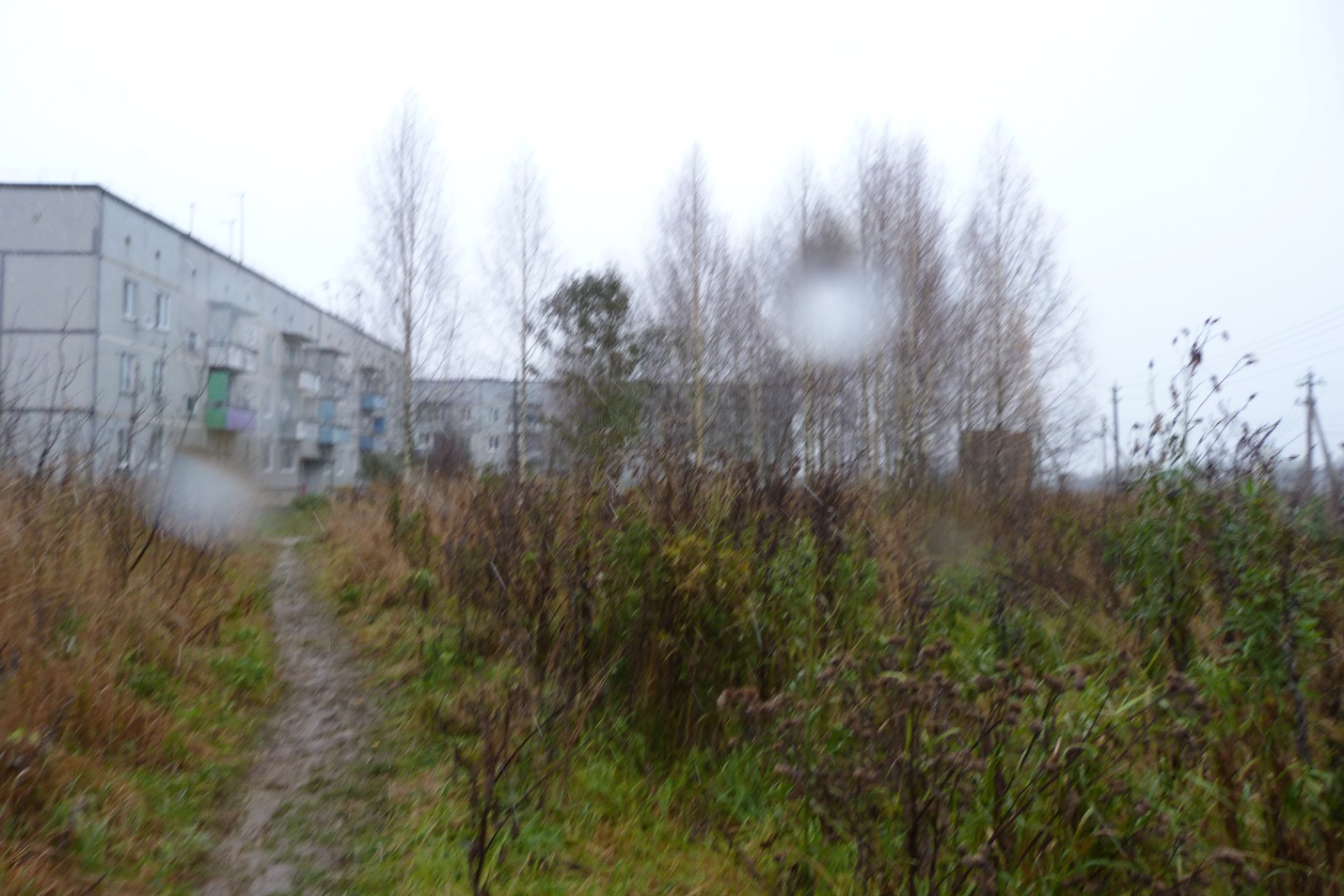   Устройство  детской площадки  п.Хорошево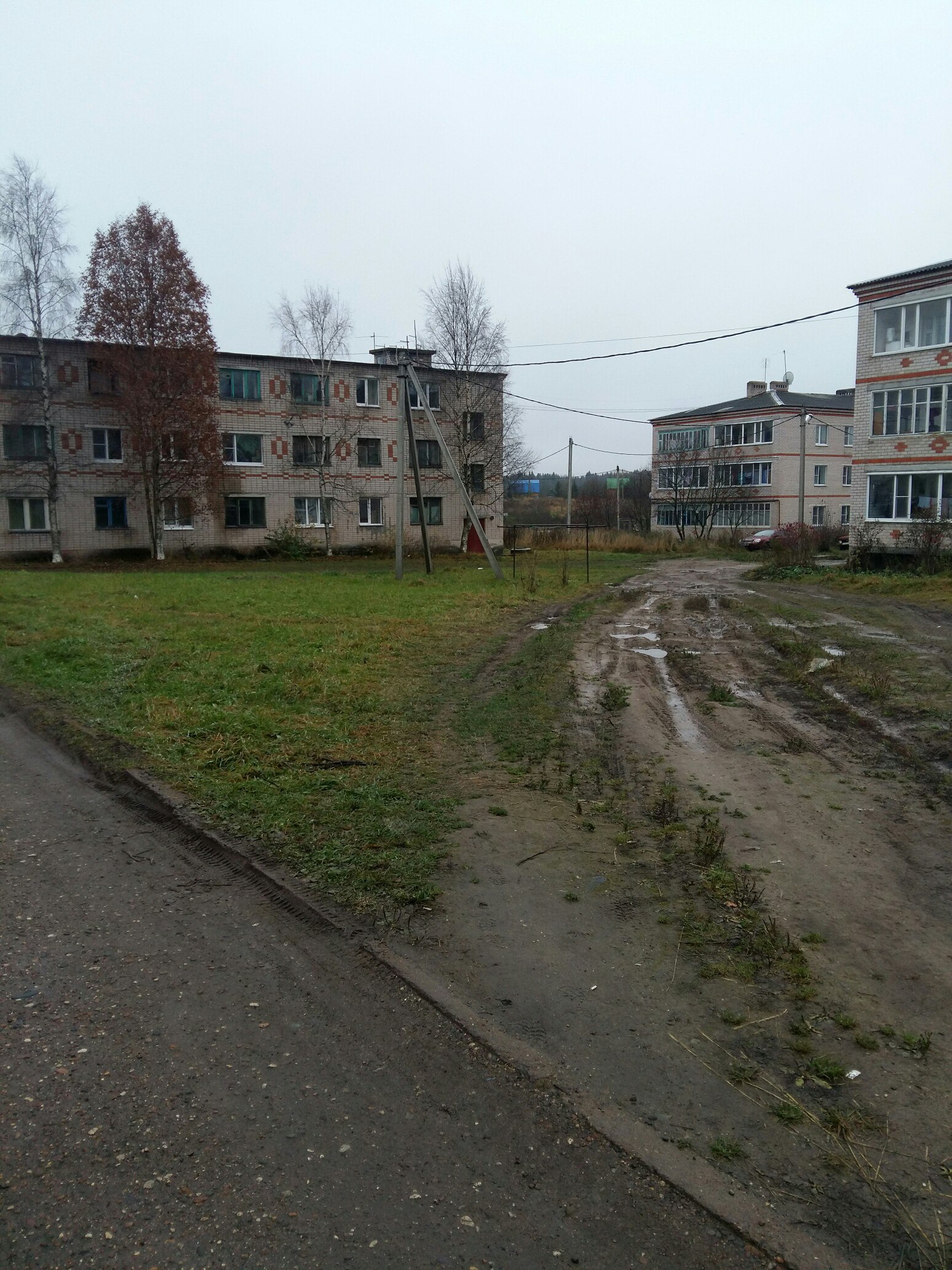   Устройство  детской площадки Слобода 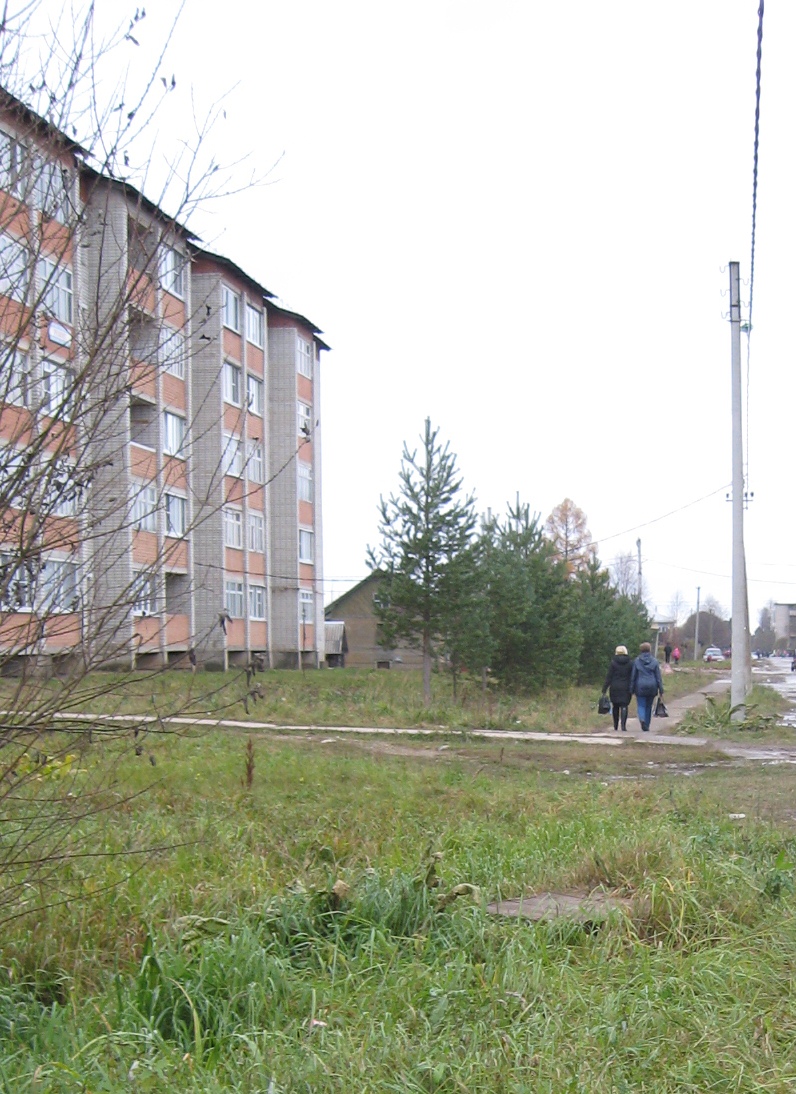   Устройство тротуара по ул.Колхозная п.Вохтога